DRAGI UČENCI, DRAGE UČENKE! UPAM, DA STE VSI ZDRAVI. OD DANES NAPREJ BOM VEČINA NALOG NAPISALA Z VELIKI TISKANIMI ČRKAMI. TAKO  BOSTE LAHKO TISTI, KI ZNATE, BRALI NALOGE SAMI. ŠE VEDNO PA BO POTREBNA POMOČ STARŠEV. NALOGAIgra: ČEBELICE Danes se boš naučil eno igrico skupaj s starši. K igri povabi še druge člane družine. Igro lahko večkrat ponoviš, DA SI BOŠ RES ZAPOMNIL BESEDILO IN GIBALNE NALOGE. TUKAJ JE PANJ, 
(roke stisnjene v pest pred sabo) 
A KJE SO ČEBELE? 
(obrneš zapestja in skomigneš z rameni) 
SKRILE SO SE, 
(eno pest za hrbet) 
VSE PROČ ODLETELE. 
(drugo pest za hrbet) 
PREŠTEJ DO DESET, PA PRIDEJO SPET! 
(roke pred sabo) 
1 2 3 4 5 6 7 8 9 10 
(odpiraš prste enega za drugim) 
BZZZZZZZZZZZ!
(požgečkaš otroka)PO IGRI LAHKO GREŠ V NARAVO IN OPAZUJEŠ ČEBELICE. PRI TEM BODI PREVIDEN IN PUSTI PRIDNE ŽUŽELKE PRI MIRU.ČE BOM DOBILA FOTOGRAFIJO TVOJE IGRE, BOM VESELA.UČITELJICA SILVA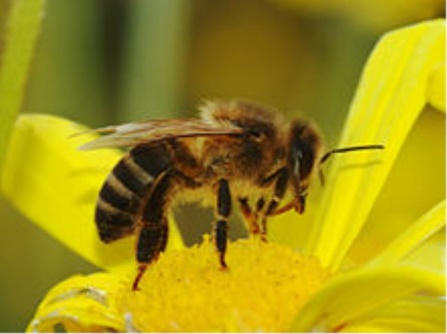 